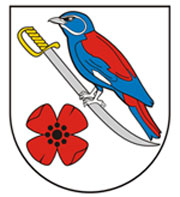 URZĄD GMINY W KRASNEM   36-007 Krasne 121,  tel. 17  855 59 21, fax.  17 855 52 67e-mail: sekretariat@gminakrasne.pl,     www.gminakrasne.plGodziny otwarcia Urzędu:   poniedziałek - piątek: 730 – 1530   RI.G.04					NADANIE NUMERU PORZĄDKOWEGO NIERUCHOMOŚCIRI.G.04					NADANIE NUMERU PORZĄDKOWEGO NIERUCHOMOŚCIPodstawa prawnaArt. 47a ustawy z dnia 17 maja 1989 r. Prawo geodezyjne i kartograficzne (tekst jedn.: Dz. U. z 2021 r. poz. 1990r.).Sposób załatwienia sprawy Wydanie zawiadomienia o ustaleniu numeru porządkowego budynku.  Wymagane dokumenty Wniosek o ustalenie numeru porządkowego budynku, wraz z załącznikami: Kopia zawiadomienia o zakończeniu budowy lub pozwolenia na budowę. Kopia mapy zawierająca lokalizację budynku.Opłaty Nie pobiera się.Termin załatwienia sprawy  Do 30 dni.Tryb odwoławczy -Komórka odpowiedzialna Referat Infrastruktury i Gospodarki Przestrzennej GeodezjaOsoba właściwa do załatwienia sprawyPodinspektor – mgr Malwina ChorzępaPok. nr 23 (II Piętro), tel. 17 855 59 24Inne informacje -Opracowała: G. GiedlarowiecSprawdził: M. ChorzępaZatwierdził: Opracowała: G. GiedlarowiecSprawdził: M. ChorzępaZatwierdził: 